Resource	Mrs. ValdesName: 		Date:  	The purpose of this survey is for us to get to know you as we prepare for a successful year!Please write your preferred name/nickname:	 	Do you have internet/computer access at home? Circle one.	Yes	No What are your interests and/or hobbies (things you like to do regularly for fun)?Which extra-curricular activities do you participate in at school?  	If you could travel anywhere in the world, where would you go?  	                                                      What do you want to be when you grow up?  	                                                                                      What activities do you like to do with friends & family?  	 Favorite TV Show?  	 Favorite movie?  	Favorite sport?  	 Favorite food?  	 If you could have lunch with a historical figure, who would it be and why?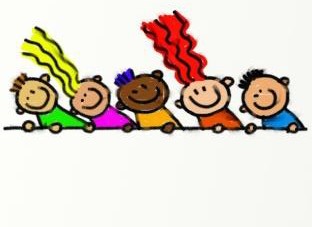 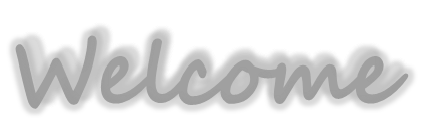 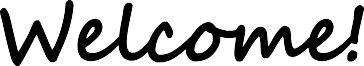 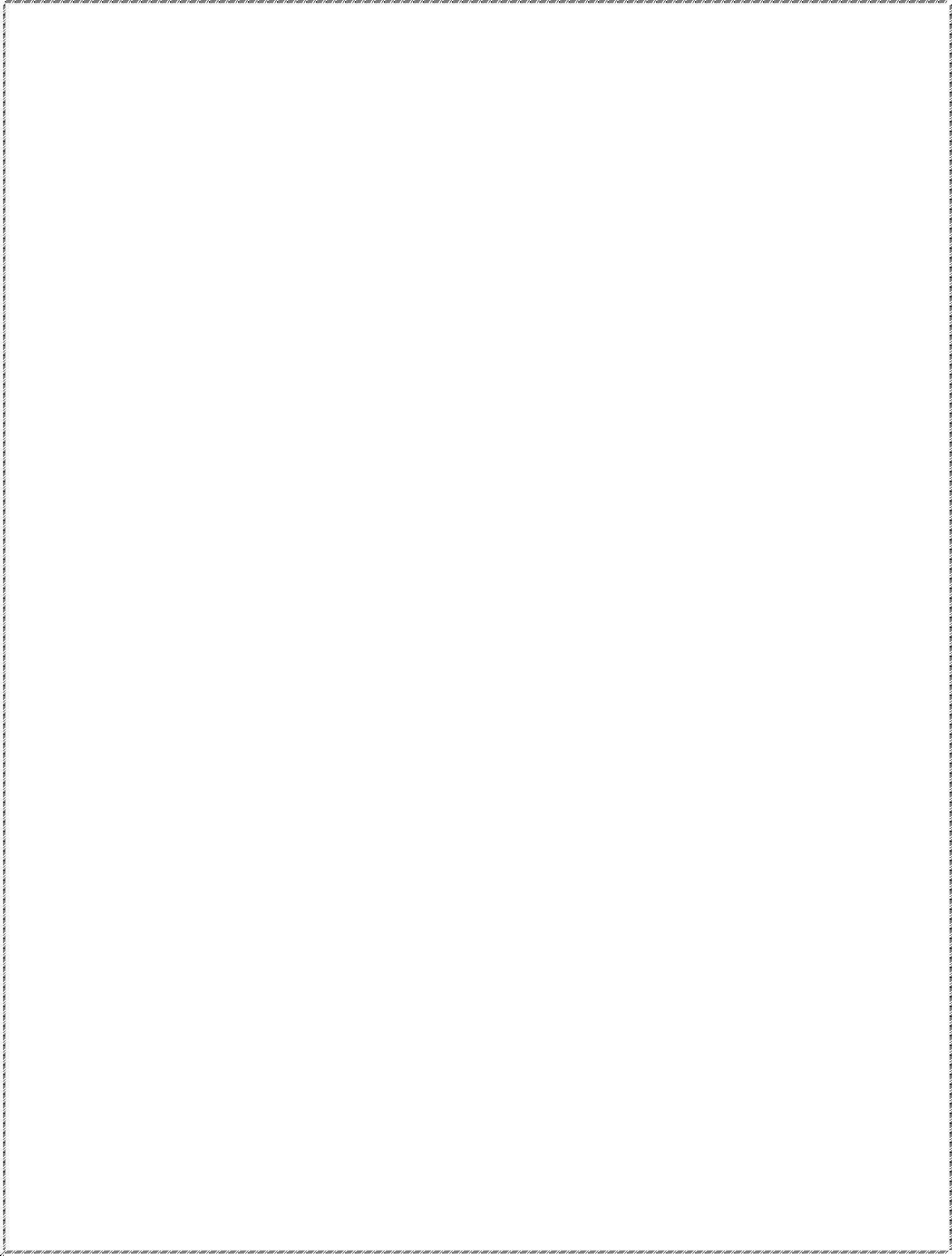 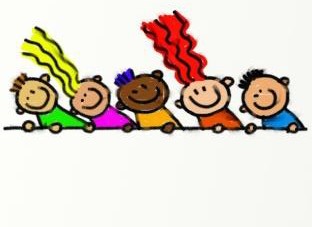 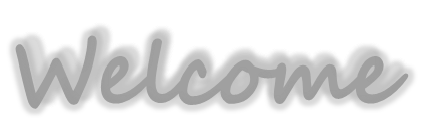 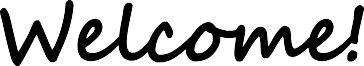 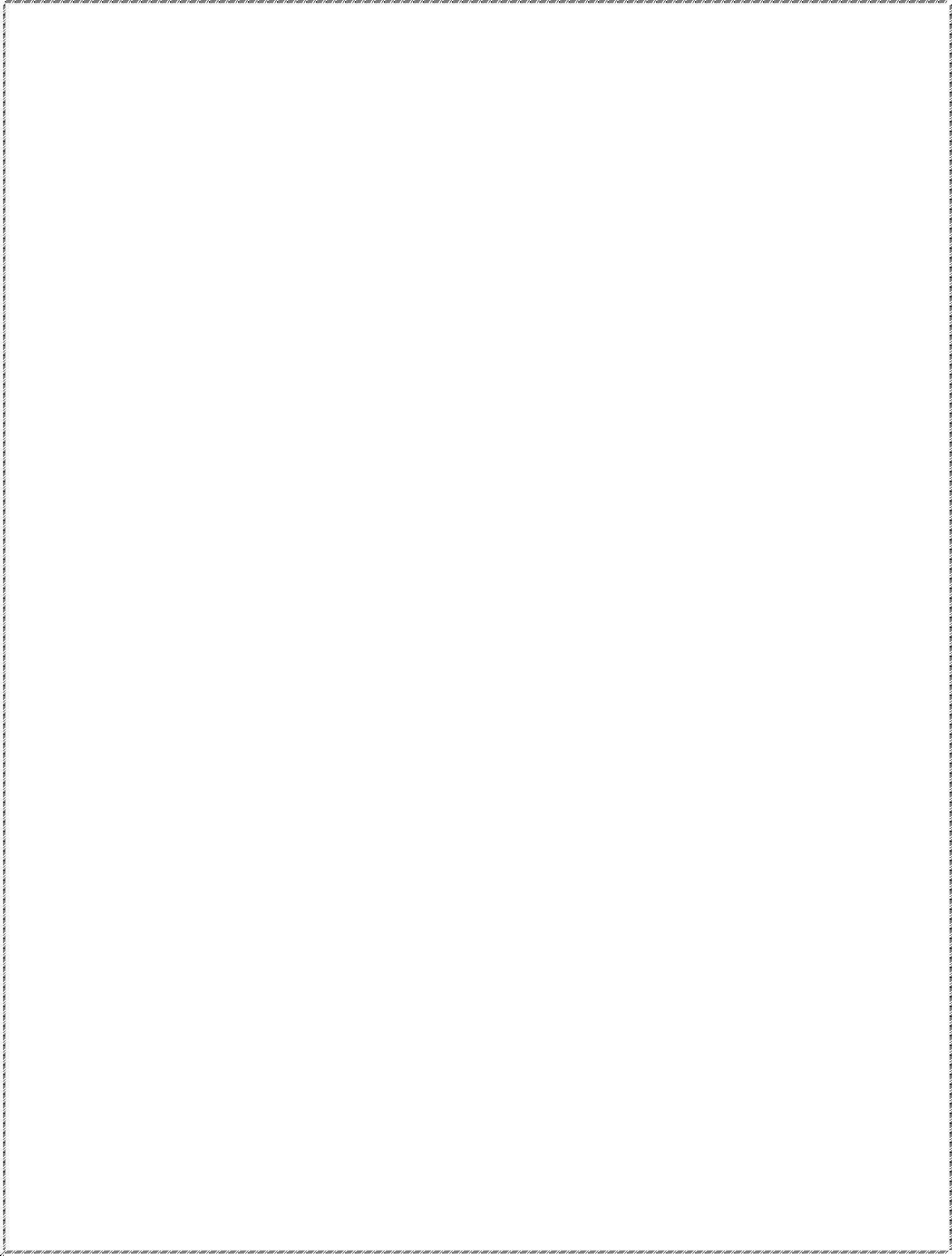 What three words would you use to describe yourself (shy, happy, etc)?Hidden talent:  	Who do you respect most in life? Why?  	Favorite song over the summer:  	 Favorite memory over the summer:  	 What are you looking forward to this year?  	                                                                                              What might be a challenge you encounter this year?  	  Overall, would you say that you like school? Why or why not?  	What subjects do you enjoy most at school? Circle all that apply. Math	Language Arts	Art	Social StudiesScience	P.E.	Music	Other:  	What is one thing you would really like to know about your teacher? (Be original, because I will try to answer everybody's questions!)  	Can you work effectively while listening to music? Circle one.	Yes	NoDo you like to work on assignments alone, with a partner, or with a group of people? Why?What is the most important thing I need to do as your teacher to help you succeed in your classes?What else should your teachers know in order for you to be successful in their classes?  	 	_